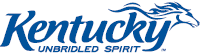 Kentucky Department of EducationOffice of Career and Technical Education and Student TransitionStudent – Media Information ReleaseTo Whom It May Concern:image (photo, video, digital, sketch, etc.) in any Cabinet-related or school-related public relations or public information materials for distribution or sale, and I release the Cabinet, its agencies and agents and assigns from any action at law taken as a result of use of my name and or/my photograph.Signature of parent or legal guardian required if student is under the age of 18.Equal Education and Employment Opportunities M/F/DThe Education Cabinet, Office of Career and Technical Education, DivisionThe Education Cabinet, Office of Career and Technical Education, DivisionThe Education Cabinet, Office of Career and Technical Education, DivisionThe Education Cabinet, Office of Career and Technical Education, Divisionof Public Relations,Clark County ATCClark County ATCClark County ATC                                                                                                       (School)                                                                                                                        (School)                                                                                                                        (School)                                                                                                                        (School)                 have my permission to use my name,have my permission to use my name,and                                                                                                                   (Print Name)                                                                                                                   (Print Name)                                                                                                                   (Print Name)                                                                                                                   (Print Name)Student’s Signature:Date:Signature of Parent of Legal Guardian:Date: